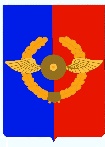 Российская ФедерацияА Д М И Н И С Т Р А Ц И ЯСреднинского городского поселенияУсольского муниципального районаИркутской областиРАСПОРЯЖЕНИЕОт 13.05.2022г.                                                                                               № 29-рр.п. СреднийО размещении конкурсной документации на право отбора управляющей организации для управления многоквартирными домами на территории Среднинского городского поселения Усольского муниципального района Иркутской областиВ целях надлежащего обслуживания и содержания общего домового имущества многоквартирных домов, расположенных на территории Среднинского городского поселения Усольского муниципального района, во исполнение Постановления Правительства Российской Федерации от 06.02.2006 года № 75 «О порядке проведения органами местного самоуправления открытого конкурса по отбору управляющей организации для управления многоквартирным домом, в соответствии с частью 4 статьи 161 Жилищного кодекса Российской Федерации , руководствуясь статьями 23,47 Устава Среднинского муниципального образования:Провести открытый конкурс по выбору управляющей организации для управления многоквартирными домами, расположенными по адресу: Иркутская область, Усольский район, р.п.  Средний (Приложение).Работу конкурсной комиссии по отбору управляющей организации для управления многоквартирными домами, расположенными на территории Среднинского городского поселения Усольского муниципального района Иркутской области осуществлять в соответствии с Постановлением Правительства Российской Федерации от 06.02.2006 года № 75 «О порядке проведения органами самоуправления открытого конкурса по отбору управляющей организации для управления многоквартирными домами».Разместить извещение и конкурсную документацию на официальном сайте Российской Федерации в информационно-телекоммуникационной сети «Интернет» www.torgi.gov.ru, в сетевом издании «Официальный сайт городского поселения Среднинского муниципального образования в информационно-телекоммуникационной сети Интернет http://srednyadm.ru. и опубликовать настоящее распоряжение в средствах массовой информации (газета «Информационный бюллетень Среднинского муниципального образования»,Контроль исполнения настоящего распоряжения оставляю за собой.Глава Среднинского городского поселенияУсольского муниципального района                                        М.А. Семёнова                                                                                                                                                   Приложение       УТВЕРЖДЕН                                                                                            Распоряжением администрации                                                                                                           Среднинского городского поселения Усольского муниципального                                                                                                                 района Иркутской областиот 13.05.2022г. № 29-р 	Перечень многоквартирных домов, расположенных на территории Среднинского муниципального образования, в отношении которых проводится конкурс по отбору управляющей организации для управления многоквартирным домами№ п/пАдресОбщая площадь МКД, м2Жилая площадь квартир, м2ЭтажностьГод ввода в эксплуатацию1Иркутская обл., Усольский р-н, р.п. Средний, ДОС 11 762,00869,00319552Иркутская обл., Усольский р-н, р.п. Средний, ДОС 61 564,001 031,00319563Иркутская обл., Усольский р-н, р.п. Средний, ДОС 71 564,001 031,00319564Иркутская обл., Усольский р-н, р.п. Средний, ДОС 81 361,00883,00319575Иркутская обл., Усольский р-н, р.п. Средний, ДОС 91 770,301 023,00319576Иркутская обл., Усольский р-н, р.п. Средний, ДОС 101 564,001 031,00319577Иркутская обл., Усольский р-н, р.п. Средний, ДОС 171 605,001 096,00319608Иркутская обл., Усольский р-н, р.п. Средний, ДОС 182 998,001 694,00419629Иркутская обл., Усольский р-н, р.п. Средний, ДОС 201 400,00814,104196510Иркутская обл., Усольский р-н, р.п. Средний, ДОС 211 594,00890,004196511Иркутская обл., Усольский р-н, р.п. Средний, ДОС 222 051,001 448,004196612Иркутская обл., Усольский р-н, р.п. Средний, ДОС 232 209,001 098,004196713Иркутская обл., Усольский р-н, р.п. Средний, ДОС 242 916,001 694,004196814Иркутская обл., Усольский р-н, р.п. Средний, ДОС 252 246,001 454,004196915Иркутская обл., Усольский р-н, р.п. Средний, ДОС 262 818,002 036,004197016Иркутская обл., Усольский р-н, р.п. Средний, ДОС 292 818,001 876,004197117Иркутская обл., Усольский р-н, р.п. Средний, ДОС 302 817,801 989,004197118Иркутская обл., Усольский р-н, р.п. Средний, ДОС 312 818,002 036,004197119Иркутская обл., Усольский р-н, р.п. Средний, ДОС 322 681,001 843,004197220Иркутская обл., Усольский р-н, р.п. Средний, ДОС 332 681,001 843,004197321Иркутская обл., Усольский р-н, р.п. Средний, ДОС 342 681,001 843,004197322Иркутская обл., Усольский р-н, р.п. Средний, ДОС 352 594,001 843,004197423Иркутская обл., Усольский р-н, р.п. Средний, ДОС 362 681,001 843,004197624Иркутская обл., Усольский р-н, р.п. Средний, ДОС 372 681,201 843,004197725Иркутская обл., Усольский р-н, р.п. Средний, ДОС 382 681,201 843,004197826Иркутская обл., Усольский р-н, р.п. Средний, ДОС 393 351,502 312,205198227Иркутская обл., Усольский р-н, р.п. Средний, ДОС 403 351,502 312,205198228Иркутская обл., Усольский р-н, р.п. Средний, ДОС 414 425,302 172,605198429Иркутская обл., Усольский р-н, р.п. Средний, ДОС 423 351,502 312,205198430Иркутская обл., Усольский р-н, р.п. Средний, ДОС 434 465,202 232,705198531Иркутская обл., Усольский р-н, р.п. Средний, ДОС 455 041,402 122,405198932Иркутская обл., Усольский р-н, р.п. Средний, ДОС 468 034,203 466,705199233Иркутская обл., Усольский р-н, р.п. Средний, ДОС 477 989,603 725,005199734Иркутская обл., Усольский р-н,                    р.п. Средний, ул. Мотовозная д. 46123,00114,001195535Иркутская обл., Усольский р-н,                    р.п. Средний, ул. Мотовозная д. 47123,00114,001195536Иркутская обл., Усольский р-н,                    р.п. Средний, ул. Мотовозная д. 48123,00114,001195537Иркутская обл., Усольский р-н,                    р.п. Средний, ул. Мотовозная д. 55123,00114,001195538Иркутская обл., Усольский р-н,                    р.п. Средний, ул. Мотовозная д. 59123,00114,001195539Иркутская обл., Усольский р-н,                    р.п. Средний, ул. Мотовозная д. 61123,00114,001195540Иркутская обл., Усольский р-н,                    р.п. Средний, ул. Мотовозная д. 62123,00114,001195541Иркутская обл., Усольский р-н,                    р.п. Средний, ул. Мотовозная д. 63123,00114,001195542Иркутская обл., Усольский р-н,                    р.п. Средний, ул. Мотовозная д. 64123,00114,001195543Иркутская обл., Усольский р-н,                    р.п. Средний, ул. Лесная д. 67123,00114,001195544Иркутская обл., Усольский р-н,                    р.п. Средний, ул. Лесная д. 68123,00114,001195545Иркутская обл., Усольский р-н,                    р.п. Средний, ул. Лесная д. 69123,00114,001195546Иркутская обл., Усольский р-н,                    р.п. Средний,  ул. Лесная д. 70123,00114,001195547Иркутская обл., Усольский р-н,                    р.п. Средний, ул. Лесная д. 71123,00114,001195548Иркутская обл., Усольский р-н,                    р.п. Средний,  ул. Лесная д. 72123,00114,001195549Иркутская обл., Усольский р-н,                    р.п. Средний, ул. Лесная д. 73123,00114,001195550Иркутская обл., Усольский р-н,                    р.п. Средний, ул. Лесная д. 75123,00114,001195551Иркутская обл., Усольский р-н,                    р.п. Средний, ул. Лесная д. 76123,00114,001195552Иркутская обл., Усольский р-н,                    р.п. Средний, ул. Лесная д. 77123,00114,001195553Иркутская обл., Усольский р-н,                    р.п. Средний, ул. Лесная д. 338209,00135,001196854Иркутская обл., Усольский р-н,                    р.п. Средний, ул. Железнодорожная д. 1108,0065,001195755Иркутская обл., Усольский р-н,                    р.п. Средний, ул. Железнодорожная д. 2108,0065,001195756Иркутская обл., Усольский р-н,                    р.п. Средний, ул. Железнодорожная д. 3185,00114,001195757Иркутская обл., Усольский р-н,                    р.п. Средний, ул. Железнодорожная д. 4108,0065,0011957